Statement of Principles For Entering This Educational and Arts SpaceThis is a safe space for everyone regardless of immigration status, race, or sexuality. Participation in culture and the arts should take place free of fear. We are a community that welcomes all who join us to learn and to participate in artistic and intellectual exchange, during shows, events, talks and other gatherings within our space. These are an exercise of first amendment rights of the free exercise of speech and association. People who enter our space for purposes other than these, such as providing information to government officials or to police or border patrol agencies, are not welcome. They violate our first amendment rights under the United States Constitution. Such persons, should they join any of our activities, are on notice that they must identify themselves and their affiliation with any outside agency or individuals. In order to protect the traditional role of artistic and educational institutions, entry by persons associated with the government to search for any person requires a search warrant naming the person sought and showing probable cause regarding that person.  A simple arrest warrant for that person is not sufficient. In order to protect freedom of conscience, neither an allegation of terrorism nor the invocation of national security is sufficient to authorize the government to search this space without obtaining a warrant based on probable cause.  In order to protect freedom of association and conscience, our private records are not subject to disclosure pursuant to a National Security Letter. 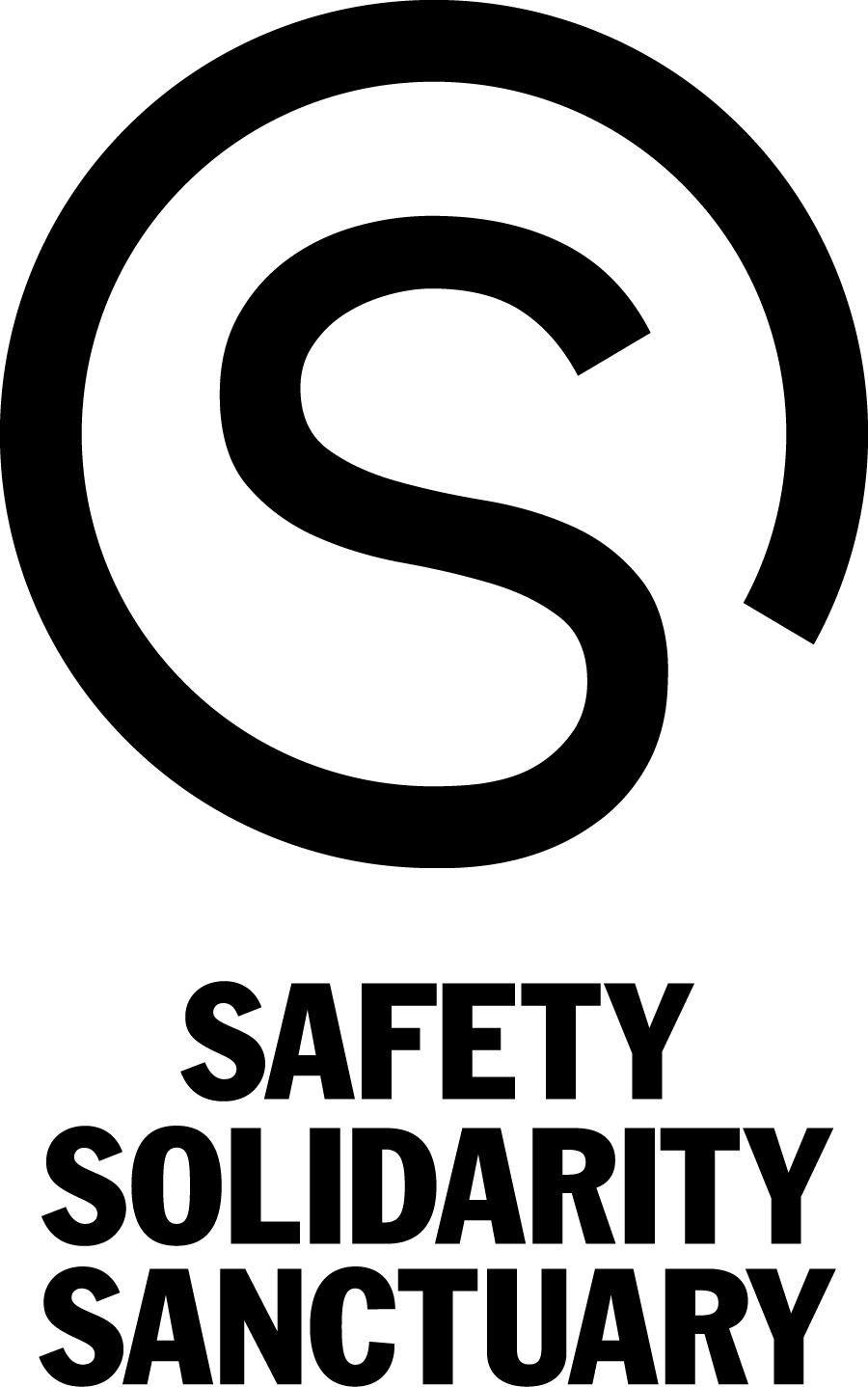 